I have a Little FrogI have a little frogHis name is Tiny TimI put him in the bath tubTo see if he could swimHe drank up all the waterAnd gobbled up the soapAnd when he tried to talkHe had bubbles in his throat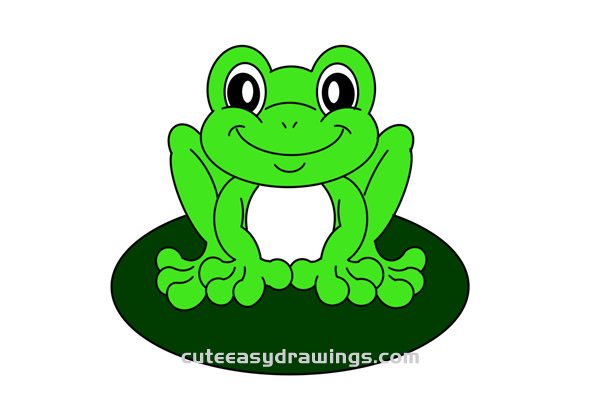 Lucky Little LeprechaunLucky little leprechaunAll dressed in greenWhy do you hide your gold from usAnd hide in sights unseenWe chase you and try and catch youBut you always run awayMaybe we could be friendsEspecially on St Patrick’s Day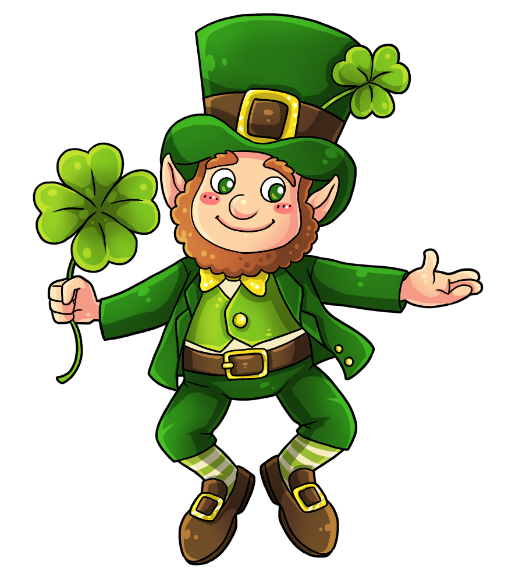 Greatheart and the Brain DrainComfort me with cabbagesMy brian’s not screwed in tightHelp me plug my ears in case itWanders out of sightWith a cabbage in my left earAnd a corkscrew in my rightI forget about ontology and And I sleep just fine at night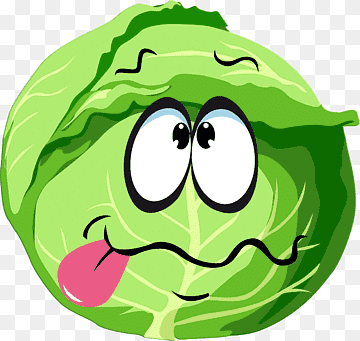 Down With GreensI don’t like peasI don’t like beansI don’t like squashOr other greens.Instead I’d likeA cake and pieAn ice cream coneStacked sky highIt seems when you’re hungriestYou eat the foodsYou like the bestSo pass the sprinkles If you pleaseAnd pass the pieBut keep your peas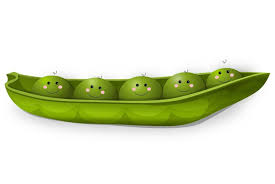 GreenGreen is so important
Because we see it all around
It's up very high on the trees
And on the grass that is on the ground

Green is the colour of
The plants that grow in the south
It's also the colour of a Brussels sprout
That I refuse to put in my mouth

Green is on the traffic light
When the cars can go
All the green disappears
When it starts to snow

The most important thing about the colour green
Is because of my mother
NO she is not green
It's her favourite colour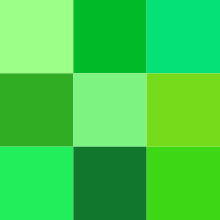 